Uvod u Lokalni gender akcioni plan grada GračanicaLokalni gender akcioni plan (u daljem tekstu: LGAP) grada Gračanica predstavlja planski dokument za integrisanje pitanja rodne ravnopravnosti u sve segmente društva, kao i za unapređenje stanja rodne ravnopravnosti u Gračanici. LGAP se odnosi na period 2022. – 2025. godina i za njegovu implementaciju su odgovorni gradski organi i institucije, u saradnji sa organima viših nivoa vlasti, te nevladinim sektorom i profesionalnim organizacijama. Za izradu LGAP-a imenovana je Radna grupa koja se sastoji od 15 članova/ica (12 žena i tri muškarca), kao predstavnika/ca gradskih organa i ustanova, medija i nevladinih organizacija. Uz konsultantsku podršku Razvojnog programa Ujedinjenih nacija (UNDP), tokom februara 2020. godine izrađena je Analiza stanja ravnopravnosti polova u gradu Gračanica, oslanjajući se na administrativne podatke Grada i zvanične podatke Federalnog zavoda za statistiku te drugih nadležnih institucija. Ovi podaci su ažurirani u septembru 2021. godine sa posljednjim dostupnim statističkim i administrativnim podacima. Slijedeći Metodologiju za izradu lokalnih gender akcionih planova u Federaciji Bosne i Hercegovine i Republici Srpskoj, koja je izrađena i ponuđena jedinicama lokalne samouprave u sklopu projekta Žene na izborima koji implementira UNDP u BiH, Grad Gračanica nastoji zauzeti pristup sistemskog planiranja programa mjera za unapređenje ravnopravnosti spolova u jedinicama lokalne samouprave u BiH, u skladu sa Gender akcionim planom BiH za period 2018.-2022. godine. LGAP se sastoji od sljedećih dijelova:Uvod u Lokalni gender akcioni plan grada Gračanica	1Analiza stanja ravnopravnosti spolova	31.	Analiza normativnog, strateškog i institucionalnog okvira	31.1.	Normativni okvir	31.2.	Strateški okvir	41.3.	Institucionalni okvir	61.4.	Normativni i institucionalni okvir Grada Gračanica i evropski standardi ravnopravnosti spolova na lokalnom nivou	62.	Analiza zainteresiranih strana	103.	Analiza stanja ravnopravnosti spolova po posebnim oblastima	133.1.	Sociodemografska slika	133.2.	Obrazovanje	143.3.	Tržište rada	173.4.	Socijalna zaštita	183.5.	Zdravstvo	193.6.	Sigurnost	203.7.	Javni život i odlučivanje	214.	Rodno odgovorna analiza budžeta	23Lokalni gender akcioni plan grada Gračanica	251.	Identifikacija strateških pitanja i strateških ciljeva	252.	Mjere za postizanje strateških ciljeva	253.	Lokalni gender akcioni plan grada Gračanica	254.	Okvir za monitoring i evaluaciju	49Analiza stanja ravnopravnosti spolovaAnaliza normativnog, strateškog i institucionalnog okviraGrad Gračanica se prilikom izrade Lokalnog gender akcionog plana oslanja na normativni, strateški i institucionalni kontekst u Bosni i Hercegovini (BiH) i Federaciji Bosne i Hercegovine (FBiH). U tu svrhu daje se pregled relevantnih principa i rješenja koja propisuju Ustav BiH i Ustav FBiH te Zakon o ravnopravnosti spolova BiH i Zakon o zabrani diskriminacije BiH. Također se uzimaju u obzir strateški okvir koji je kreiran na nivou BiH i FBiH radi unapređenja ravnopravnosti spolova i institucionalni okvir koji ima posebnu ulogu u osiguranju integrisanja ravnopravnosti spolova u sve sfere života. Posebna pažnja se posvećuje posebnim propisima i politikama Grada Gračanica kao jedinice lokalne samouprave i postojećim institucionalnim mehanizmima za provođenje propisa, a kao dodatni izvor standarda za jedinice lokalne samouprave i unapređenje ravnopravnosti spolova na lokalnom nivou, uzima se i Evropska povelja o rodnoj ravnopravnosti na lokalnom nivou.Normativni okvirUstav BiH, koji čini sastavni dio Dejtonskog mirovnog sporazuma, garantira međunarodno priznata ljudska prava i slobode. Član I Ustava nalaže: „Bosna i Hercegovina i oba entiteta će osigurati najviši nivo  međunarodno  priznatih  ljudskih  prava  i  osnovnih  sloboda.“ Također, u članu II, Ustavom se preuzimaju prava i slobode koje su predviđene u Evropskoj konvenciji za zaštitu ljudskih prava i osnovnih sloboda i u njenim protokolima, te se nalaže direktna primjena ovih evropskih instrumenata za zaštitu ljudskih prava i sloboda u BiH i propisuje da „ovi akti imaju prioritet nad svim ostalim zakonima.“ Član III Ustava propisuje „Katalog prava“, a član IV princip „Nediskriminacije“ odnosno da je uživanje prava i sloboda predviđenih Ustavom i međunarodnim sporazumima koji su navedeni u Aneksu I Ustava osigurano „svim  licima  u  Bosni  i  Hercegovini  bez  diskriminacije po bilo kojem osnovu kao što je pol, rasa, boja, jezik, vjera, političko i drugo mišljenje, nacionalno ili socijalno porijeklo, povezanost sa nacionalnom manjinom, imovina, rođenje ili drugi status.“ Aneks I utvrđuje dodatne sporazume o ljudskim pravima koji će se primjenjivati u BiH, te nabraja 15 međunarodnih sporazuma, a između ostalih i Konvenciju o državljanstvu udatih žena (1957),  Konvenciju o uklanjanju svih oblika diskriminacije u odnosu na žene (1979) te Konvenciju o pravima djeteta (1989). Ustavni sud je odlučivao i utvrdio diskriminaciju na osnovu spola u svojim predmetima (npr. Broj predmeta AP-369/10, odluka od 24.5.2013). Ustav FBiH u Poglavlju II „Ljudska prava i osnovne slobode“ članu 2. nalaže da će FBiH osigurati primjenu najvišeg nivoa međunarodno priznatih prava i sloboda utvrđenih u aktima navedenim u Aneksu „Instrumenti za zaštitu ljudskih prava koji imaju pravnu snagu ustavnih odredaba“. Ovaj aneks sadrži 21 međunarodni sporazum, uključujući i tri prethodno spomenute konvencije integrirane Ustavom BiH koje se odnose na ravnopravnost spolova. Ustav FBiH posebno propisuje da sve osobe na teritoriji FBiH uživaju prava, između ostalog na „d) zabranu svake diskriminacije zasnovane na rasi, boji kože, polu, jeziku, religiji ili vjerovanju, političkim ili drugim uvjerenjima, nacionalnom i socijalnom porijeklu.“Zakon o ravnopravnosti spolova u BiH kreira okvir za ostvarivanje jednakih prava i mogućnosti svim licima u BiH i uređuje sistem zaštite od diskriminacije na osnovu spola. Ovim  zakonom uređuje se, promovira i štiti ravnopravnost spolova, garantiraju jednake mogućnosti i ravnopravan tretman svih osoba bez obzira na spol, u javnoj i u privatnoj sferi društva, te uređuje zaštita od diskriminacije na osnovu spola. Prema Zakonu, svi, bez obzira na spol, imaju jednaka prava i pravo pristupa u oblastima obrazovanja, zapošljavanja, socijalne zaštite, zdravstvene zaštite, sportskog i kulturnog života, javnog života, te medija. Zakon zabranjuje diskriminaciju na osnovu spola i spolne orijentacije u svim sferama života, te daje definiciju diskriminacije na osnovu spola kao „svako stavljanje u nepovoljniji položaj bilo koje osobe ili grupe osoba, zasnovano na spolu, zbog kojeg se osobama ili grupi osoba otežava ili negira priznavanje, uživanje ili ostvarivanje ljudskih prava ili sloboda.“ Prema Zakonu, diskriminacija  podrazumijeva direktnu i indirektnu diskriminaciju, uznemiravanje, seksualno uznemiravanje, poticanje na diskriminaciju i nasilje po osnovu spola. Zakon o zaštiti od nasilja u porodici FBiH donesen je 2013. godine kao posebno zakonodavstvo koje se bavi isključivo i na sveobuhvatan način zaštitom žrtava nasilja u porodici. Zakonom o zabrani diskriminacije u BiH štite se građani BiH od diskriminacije u svim oblastima života kao što su rad i zapošljavanje, socijalna i zdravstvena zaštita, pravosuđe i uprava, stanovanje, javno informiranje, obrazovanje, sport, kultura, nauka i gospodarstvo. Isto tako, Zakon zabranjuje seksualno i svaki drugi oblik uznemiravanja, mobing, segregaciju i poticanje na diskriminaciju. Strateški okvirIzrada LGAP-a grada Gračanica neminovno proizilazi iz potrebe provođenja Gender akcionog plana Bosne i Hercegovine (GAP BiH) na lokalnom nivou, kao i drugih, sektorskih strateških dokumenata za unapređenje ravnopravnosti spolova. GAP BiH je zakonska kategorija propisana Zakonom o ravnopravnosti spolova u BiH. Iako po svojoj strateškoj prirodi nije jedini ove vrste, GAP BiH predstavlja krovni strateški okvir za planiranje mjera za unapređenje ravnopravnosti spolova u svim oblastima društva jer definiše strateške prioritete postizanja ravnopravnosti spolova, naročito u oblastima sprečavanja i suzbijanja nasilja na osnovu spola, javnog života i odlučivanja, rada, zapošljavanja i pristupa resursima, obrazovanja, nauke, kulture i sporta, zdravlja, socijalne zaštite, te sigurnosti. Trenutno je na snazi i u primjeni GAP BiH za period 2018.-2022. godina, a prethodno su doneseni GAP BiH za period 2006. -2011., kao prvi strateški dokument za uvođenje principa ravnopravnosti spolova u sve oblasti javnog i privatnog života, te drugi GAP BiH za period 2013. -2017. godina. Treći GAP BiH, koji se odnosi na period 2018.-2022. godine, sadrži tri strateška cilja sa identificiranim prioritetnim oblastima za djelovanje:STRATEŠKI CILJ 1. Izrada, provođenje i praćenje programa mjera za unapređenje ravnopravnosti spolova u institucijama vlasti, po prioritetnim oblastima Sprečavanje i suzbijanje nasilja po osnovu spola, uključujući nasilje u porodici kao i trgovinu ljudimaJavni život i donošenje odlukaRad, zapošljavanje i pristup ekonomskim resursimaObrazovanje, nauka, kultura i sportZdravlje, prevencija i zaštitaSocijalna zaštitaRod i sigurnostSTRATEŠKI CILJ 2.Izgradnja i jačanje sistema, mehanizama i instrumenata za postizanje ravnopravnosti spolovaKoordinacija provođenja i nadzor nad provođenjem Gender akcionog plana BiHPraćenje i unapređenje primjene međunarodnih i domaćih standarda za ravnopravnost spolovaJačanje i saradnja institucionalnih mehanizama za ravnopravnost spolovaPodizanje svijesti o ravnopravnosti spolova u svim segmentima društvaPodrška institucionalnim i vaninstitucionalnim partnerima u procesu uključivanja principa ravnopravnosti spolovaPraćenje i ocjena napretka u postizanju ravnopravnosti spolovaSTRATEŠKI CILJ 3.Uspostavljanje i jačanje saradnje i partnerstvaSaradnja na regionalnom i međunarodnom nivouSaradnja s organizacijama civilnog društva, socijalnim partnerima, akademskom zajednicom.Kod planiranja mjera za prioritetnu oblast „Koordinacija provođenja i nadzor nad provođenjem Gender akcionog plana BiH“ pod Strateškim ciljem 2., u ocjeni stanja koja se daje u ovom GAP-u BiH istaknuto je da se „operativno planiranje i izvještavanje o GAP-u na nivou kantona i jedinica lokalne samouprave ne provodi na sistemski način.“ Slijedeći Metodologiju za izradu lokalnih gender akcionih planova u Federaciji Bosne i Hercegovine i Republici Srpskoj, koja je izrađena i ponuđena jedinicama lokalne samouprave u sklopu projekta Žene na izborima koji implementira UNDP u BiH, Grad Gračanica nastoji zauzeti pristup sistemskog planiranja programa mjera za unapređenje ravnopravnosti spolova u jedinicama lokalne samouprave u BiH, kao odgovor na pitanje koje je identificirano u GAP-u BiH za period 2018.-2022. godine.Pored GAP-a BiH, potrebno je sagledati i druge strateške dokumente koji su doneseni na nivou BiH i FBiH, a koji čine strateški okvir za planiranje programa mjera za unapređenje ravnopravnosti spolova u jedinicama lokalne samouprave. U ovom kontekstu je potrebno spomenuti i imati u vidu sljedeće strateške dokumente i politike:Akcioni plan za primjenu Rezolucije Vijeća sigurnosti UN-a 1325 „Žene, mir i sigurnost“ u Bosni i Hercegovini za period od 2018. do 2022. godine.Okvirna strategija za provedbu Konvencije o prevenciji i borbi protiv nasilja nad ženama i nasilja u porodici u Bosni i Hercegovini za period 2015.–2018.Strategija za prevenciju i borbu protiv nasilja u porodici (2013-2017), te trenutno važeći trogodišnji Akcioni plan za provedbu Strategije za prevenciju i borbu protiv nasilja u porodici za period 2018-2020).  Institucionalni okvirU skladu sa Zakonom o ravnopravnosti spolova u BiH, ključni institucionalni mehanizmi za ravnopravnost spolova su Agencija za ravnopravnost spolova BiH Ministarstva za ljudska prava i izbjeglice BiH i, na entitetskom nivou, Gender Centar Federacije BiH i Gender centar - Centar za jednakost i ravnopravnost polova Vlade Republike Srpske. Agencija i entitetski gender centri su ključne institucije za kreiranje sveobuhvatnog, sistemskog i koordiniranog pristupa provođenju Zakona. Agencija i gender centri pružaju stručnu podršku drugim institucijama u procesu provođenja obaveza iz Zakona. U zakonodavnoj vlasti na nivou BiH uspostavljena je Komisija za ostvarivanje ravnopravnosti spolova Parlamentarne skupštine BiH, a na nivou FBiH komisije za ravnopravnost spolova Doma naroda i Zastupničkog doma Parlamenta Federacije BiH. Osnovane su komisije za ravnopravnost spolova kantonalnih skupština u Federaciji BiH, a na lokalnom nivou djeluju komisije u okviru općinskih/gradskih vijeća. U Gradskom vijeću Gračanica, formirana je i djeluje Komisija za etički kodeks, ravnopravnost spolova, prava i slobode čovjeka, predstavke i pritužbe.Normativni i institucionalni okvir Grada Gračanica i evropski standardi ravnopravnosti spolova na lokalnom nivouGodine 2019. Gračanica je proglašena gradom donošenjem Zakona o Gradu Gračanica („Službene novine Federacije Bosne i Hercegovine“ broj: 30/19) i Odluke o  proglašenju  Grada Gračanice („Službeni glasnik Općine Gračanica“ broj: 7/2017). Nacrt Statuta Grada Gračanica je u izradi, te je do njegovog donošenja primjenjiva Statutarna odluka o organizaciji Grada Gračanica u skladu sa Zakonom o Gradu Gračanica, koju je Gradsko vijeće donijelo 23. maja 2019. godine. Do donošenja Statuta Grada primjenjuju se odredbe Statuta Općine Gračanica, koje nisu u  suprotnosti sa novim propisima.Statut Općine Gračanica sadrži odredbe vezane za ravnopravnost spolova, odnosno „proporcionalnu zastupljenost spolova.“ Odlukom o izmjenama i dopunama Statuta Općine Gračanica uvedene su relevantne odredbe u Statut Općine, tako da član 9. Statuta u konsolidovanoj formi glasi „U obavljanju poslova iz svoje nadležnosti Općina će poštovati temeljna prava i slobode svakog građanina i u tom cilju osigurati jednaka prava i zalagati se za jednake životne uvjete svih građana uvažavajući nacionalni, vjerski i kulturni identitet te obezbijediti proporcionalnu spolnu zastupljenost.“ Izmjene Statuta Općine koje su usvojene 2018. godine predstavljaju pomak  na nivou principa u odnosu na prvobitni Statut koji uopšte nije uzimao u obzir pitanje ravnopravnosti spolova. Ipak, ni nova rješenja nisu idealna jer iz propisa nije jasno u odnosu na šta se obezbjeđuje proporcionalna spolna zastupljenost i u kojim organima, tijelima, institucijama, poslovima, itd. Također, ovakvim normiranjem se ne osigurava procjenjivanje implikacija odluka gradskih organa na spolove i ravnopravnost spolova u svim sferama života, već se isključivo insistira na spolnoj zastupljenosti, koja obično podrazumijeva samo pregled broja žena i muškaraca.Također, vezano za radna tijela Općinskog vijeća, Statut u članu 32., koji propisuje obrazovanje stalnih i povremenih radnih tijela, u novom stavu 3. propisuje „Općinsko vijeće će prilikom izbora i imenovanja članova radnih tijela i komisija obezbijediti proporcionalnu spolnu zastupljenost članova radnih tijela.“ Prema Odluci o izmjenama i dopunama Poslovnika Općinskog vijeća Gračanica, članom 29.  stavom 2. propisano je „Prilikom predlaganja kandidata za članove stalnih radnih tijela politički subjekti će posebno voditi računa o stručnosti kandidata, pripadnosti manje zastupljenom spolu, kao i marginaliziranim grupama (nacionalne manjine, lica sa invaliditetom, povratnici).“ Nacrt Statuta Grada Gračanica najvećim dijelom predviđa jednake odredbe koje se odnose na ravnopravnost spolova kao i trenutno primjenjivi Statut Općine. Novina je da se među nadležnostima Grada u članu 10. stav 1. tačka 3. navodi i: „donosi programe i planove razvoja Grada i stvara uslove za privredni razvoj i zapošljavanje; te programe mjera radi postizanja jednakosti spolova“ te u tački 10.: „prikuplja i obrađuje statističke podatke i informacije razvrstane po pripadnosti određenom spolu.“ Također se dodaju odredbe vezane za ravnopravnu zastupljenost u Vijeću mjesne zajednice (član 69. stav 4.): „Prilikom predlaganja i izbora članova vijeća mjesne zajednice, mora se voditi računa da sastav članova odražava približno nacionalnu strukturu stanovništva, te da pripadnici oba spola budu ravnopravno zastupljeni.“ Članom 127. se propisuje gramatička terminologija vezana za upotrebu rodnoosjetljivog jezika: „Gramatička terminologija za imenice koje se odnose na pojedine funkcije ili radna mjesta, upotrijebljene u Statutu u muškom rodu, odnose se na oba spola.“ Nacrtom Statuta Grada učinjena su dalja unapređenja propisa sa stanovišta ravnopravnosti spolova, iako postoji još prostora unapređenje u skladu sa opservacijama koje su napravljene u prethodnim odlomcima vezano za odredbe Statuta Općine.Općinsko vijeće je 2005. godine donijelo Etički kodeks izabranih zvaničnika Općine Gračanica, a ovaj kodeks je izmijenjen Odlukom o izmjenama i dopunama Etičkog kodeksa izabranih zvaničnika Općine Gračanica 2018. godine, na osnovu Zakona o ravnopravnosti spolova u BiH, Zakona o zabrani diskriminacije u BiH i Zakona o principima lokalne samouprave u FBiH. Izmjenama kodeksa data je definicija seksualnog uznemiravanja te je propisano da se za izabrane zvaničnike neprihvatljivim smatraju oblici ponašanja koji su definisani kao seksualno uznemiravanje spram drugih izabranih zvaničnika, lica zaposlenih u organima Općine Gračanica i drugih lica, te da je zabranjeno preduzimanje mjera spram lica koje podnese prijavu za sve oblike kršenja pravila kodeksa. Što se tiče institucionalnog okvira za donošenje i provođenje propisa, koji između ostalog uključuju i promicanje i osiguranje ravnopravnosti spolova u svim sferama društva, organi Grada su Gradsko vijeće i gradonačelnik. Gradsko vijeće Gračanica broji 30 članova, a u mandatu za period 2020.-2024. godine u ovaj sastav ulazi 28 vijećnika i dvije vijećnice, kao i u prethodnom mandatu. Vijeće je obrazovalo ukupno sedam komisija, uključujući i Komisiju za etički kodeks, ravnopravnost spolova, prava i slobode čovjeka, predstavke i pritužbe. Gradski organi uprave su gradske službe za upravu, a njima rukovodi gradonačelnik. Organizaciona šema Jedinstvenog organa uprave Grada Gračanica je data u Prikazu 1. Prema podacima Grada, Jedinstveni organ uprave u 2021. godini zapošljava 124 lica, 42 državna službenika i 82 namještenika (118 na neodređeno i šest na određeno). Od državnih službenika, 22 su žene i 20 muškarci, dok je 32 žena i 50 muškaraca.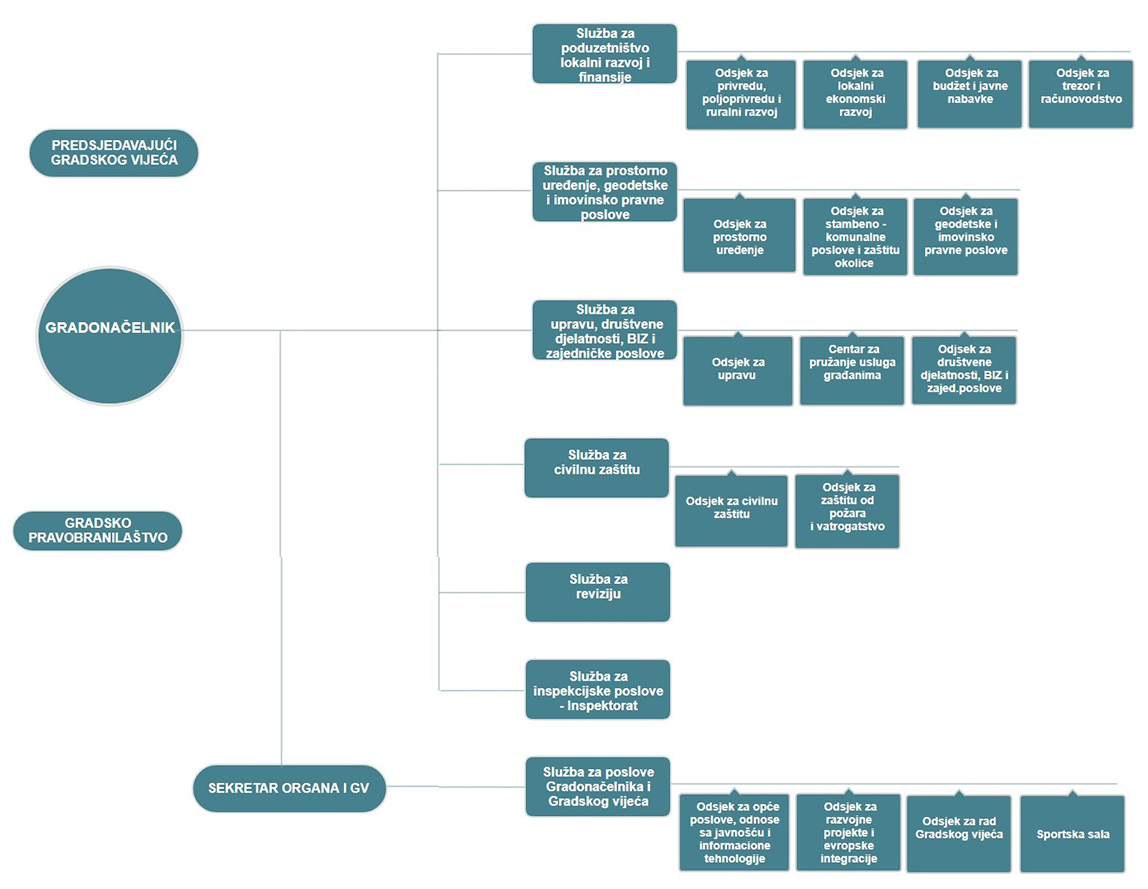 Prikaz 1 ORGANIZACIONA ŠEMA JEDINSTVENOG ORGANA UPRAVE GRADA GRAČANICAGradske vlasti Grada Gračanica su donijele posebne strateške i operativne dokumente koji se odnose na razvoj grada i program rada gradonačelnika i Jedinstvenog organa uprave. Strategija razvoja Općine Gračanica je prvobitno donesena za period 2011.-2020. godine, a ovaj dokument je ažuriran Revidiranom strategijom razvoja Općine Gračanice za period 2016.-2020. godine. Tri su ključna strateška cilja ove strategije: 1. Privučene investicije, povećana zaposlenost, 2. Bolja uprava i uređen društveni sektor, 3. Čista voda, zrak i tlo. Strategija razvoja ne ističe promicanje i postizanje ravnopravnosti spolova kao poseban princip, na kojem bi, između ostalih principa, bila zasnovana strategija. Međutim, neravnopravan položaj žena je prepoznat u SWOT analizi za sektor ekonomskog razvoja (strateški cilj 1), odnosno među prvim slabostima koje su identificirane i koje treba adresirati strategijom je i „veliki broj nezaposlenih, a posebno mladih i žena.“ Ista slabost je prepoznata i u SWOT analizi za sektor društvenog razvoja (strateški cilj 2). Analizom u sektoru ekonomskog razvoja je utvrđeno da najveći procenat nezaposlenih čine mladi i žene ruralnih područja općine, a analizom ovih kategorija utvrđeno je da većina njih raspolaže sa osnovnim znanjem, vještinama i sredstvima za bavljenje poljoprivrednom proizvodnjom. Iz ovog razloga predviđene su strateške mjere podrške poljoprivrednoj proizvodnji za ove kategorije stanovništva. Nadalje, u sklopu programa unapređenja turističke ponude i starih zanata, žene su prepoznate kao ciljna grupa za dalju edukaciju o izradi ručnih radova i povećanje broja zaposlenih na ovaj način.U sektorskoj oblasti društvenog razvoja, analizirana je obuhvaćenost obrazovanjem, te utvrđeno gotovo jednako učešće djevojčica i dječaka u predškolskom, osnovnom i srednjem obrazovanju. Ipak, strateške mjere su usmjerene na olakšavanje učešća djece iz ruralnih sredina u obrazovnom procesu, kao i na podršku socijalno ugroženim kategorijama učenika i studenata. Mjere koje se odnose na povećanje obuhvata predškolskog obrazovanja se također mogu interpretirati kao podrška postizanju ravnopravnosti spolova jer tipično važe da jednu od ključnih mjera za usklađivanje porodičnog i poslovnog, te društvenog života žena i muškaraca. U segmentu društvenog razvoja, također se posebna pažnja posvećuje unapređenju sportsko-kulturnog života te se programi usmjeravaju na povećanje učešća djevojčica u sportskim aktivnostima i sportskim klubovima. Planirane mjere iz Strategije razvoja su konkretizovane u Operativnom/akcionom planu za period 2020.-2022. godine, uz utvrđivanje iznosa i izvora finansiranja za provođenje mjera. Dalja operacionalizacija provođenja Strategije razvoja se nalazi u godišnjim programima rada gradonačelnika i Jedinstvenog organa uprave. Naprimjer, među ciljevima Službe za poslove gradonačelnika i Gradskog vijeća za 2020. godinu nalazi se i Odluka o usvajanju Lokalnog gender akcionog plana, koji ima za ciljni rezultat „povećanje broja izabranih žena najmanje za 20%“, a za zadatke za izradi i usvajanju Lokalnog gender akcionog plana je zadužena posebno formirana Radna grupa.Evropska povelja o rodnoj ravnopravnosti na lokalnom nivou predstavlja poseban resurs u postavljanju standarda za postizanje rodne ravnopravnosti u jedinicama lokalne samouprave. Potpisivanjem ove povelje, jedinice lokalne samouprave u Evropi se obavezuju da će slijediti principe rodne ravnopravnosti i sprovoditi odredbe propisane Poveljom. Čak i ako nisu potpisnice Evropske povelje o rodnoj ravnopravnosti na lokalnom nivou, općine i gradovi u BiH mogu koristiti ovu povelju kao usmjerenje u programiranju mjera za postizanje ravnopravnosti. Evropska povelja detaljno razrađuje oblasti u kojima su izražene implikacije na rodnu ravnopravnost, kao i uloge niza aktera lokalne zajednice u promicanju i  pitanje rodne ravnopravnosti. U tom smislu Evropska povelja razrađuje ulogu poslodavaca u postizanju ravnopravnosti, pitanje javnih nabavki i ugovaranja, kao i održivog razvoja sa aspekta rodne ravnopravnosti, te pružanje usluga u sektorima obrazovanja, zdravstva, socijalne zaštite, dječje zaštite, brige o zavisnim licima, stanovanja, kulture, sporta i rekreacije, sigurnosti, rodnozasnovanog nasilja i trgovine ljudima. Evropska povelja nalaže potpisnicama da razviju i usvoje svoj Akcioni plan ravnopravnosti i da ga primjenjuju. Ovaj akcioni plan treba definisati ciljeve i prioritete lokalne zajednice, planirane mjere i rokove za njihovu provedbu, kao i sredstva dodijeljena sredstva u ovu svrhu. Povelja također nalaže evaluaciju postignutih rezultata i revidiranje akcionog plana u skladu nalazima evaluacije.Analiza zainteresiranih stranaIzrada LGAP koji je informiran, praktičan, svrsishodan i izvodljiv u lokalnoj zajednici zasniva se na uključivanju ključnih aktera jedinice lokalne samouprave. Iz ovog razloga je neophodno analizirati ulogu svih aktera u ovom procesu. Analiza zainteresiranih strana je osnovni alat svakog strateškog planiranja. Na osnovu analize zainteresiranih strana u Gradu Gračanica utvrđeni su sljedeći akteri.Analiza zainteresiranih strana je indicirala sljedeće:Učiniti zadovoljnim one koji imaju jak uticaj, nizak interesSubjekti sa najviše uticaja na izradu i provođenje LGAP-a su čelni ljudi Grada te organi i tijela koja donose o donose odluke provođenju aktivnosti i raspoređivanju sredstava koja su potrebna za izvršenje odluka. U slučaju Grada Gračanice, radi se o institucijama gradonačelnika, Gradskog vijeća, Komisije za budžet i gradskim organima uprave. Potrebno je naglasiti da u Gradu Gračanica očigledno postoji volja za integrisanjem pitanja ravnopravnosti spolova u gradske djelatnosti i finansiranje. Ovo je dokazano i donošenjem prethodnog LGAP-a za period 2014.-2016., izradom i donošenjem Strategije lokalnog razvoja koja sadrži određene mjere za unapređenje ravnopravnosti spolova, te jasno određena sredstva za provođenje ovih mjera. Također, gradske vlasti su pokazale otvorenost za integrisanje pitanja ravnopravnosti spolova tako što su u Statut općine/grada unijele odredbe koje se tiču principa ravnopravnosti. Također, za izradu novog LGAP-a formirana je Radna grupa. Ipak, i dalje je potrebno aktere koji su svrstani u ovaj segment analize zainteresiranih strana kontinuirano informirati i uvjeravati da je implementacija LGAP-a pitanje koje je potrebno posvetiti kontinuiranu pažnju, diskusiju, finansiranje i praćenje. U suprotnom, oni koji su najviše zainteresirani za provođenje ciljeva LGAP-a mogu ostati bez ključne podrške, a sam dokument LGAP samo „mrtvo slovo na papiru.“ Aktivno uključiti one koji imaju jak uticaj i visok interesAkteri koje treba aktivno uključiti u proces izrade i provođenja LGAP-a u Gradu Gračanica su: Radna grupa za izradu LGAP-a, Komisija za etički kodeks, ravnopravnost spolova, prava i slobode čovjeka, predstavke i pritužbe, Gender Centar FBiH i Agencija za ravnopravnost spolova BiH. Ove institucije imaju visok interes za donošenje LGAP-a s obzirom da njihove mandate i polja djelovanja. Jedan od ključnih zadataka jedne komisije za ravnopravnost spolova jeste da osigurava integrisanje pitanja ravnopravnosti u sve odluke i procese u lokalnoj zajednici. Gender centri i Agencija za ravnopravnost spolova su ključni gender institucionalni mehanizmi za promicanje, osiguravanja i nadzor nad provođenjem Zakona o ravnopravnosti spolova BiH. Uticaj ovih institucija može biti visok u smislu predočavanja obaveza organima vlasti i službama u jedinicama lokalne samouprave prema domaćem i međunarodnom pravnom okviru. Ovdje se također radi i o visoko stručnim tijelima u oblasti ravnopravnosti spolova, te je ovaj resurs u smislu prenosa znanja na lokalni nivo nezamjenjiv. Od Komisije za etički kodeks, ravnopravnost spolova, prava i slobode čovjeka, predstavke i pritužbe bi se očekivalo da podnese inicijativu Gradskom vijeću za donošenje LGAP-a, a rezultat ove inicijative je i formiranje Radne grupe za izradu LGAP-a. Ova grupa je ključni resurs za izradu LGAP-a, a u Gradu Gračanica se sastoji od 15 članica i članova (12 žena i tri muškarca), predstavnika organa gradske vlasti i uprave, javnih institucija, te nevladinog i medijskog sektora. Kako se vidi iz analize gore i mediji se mogu aktivno uključiti u proces izrade i implementacije LGAP-a. U Gradu Gračanica, aktivna je lokalna medijska kuća, Radio Gračanica, koja može predstavljati resurs za promociju izrade i ciljeva LGAP-a. Pored tradicionalnih medija, moguće je identificirati i druge načine komuniciranja i promocije, npr. veoma aktivni članovi društvenih mreža i medija. Konsultirati one koji imaju visok interes i slab uticajLica i organizacije koje imaju veoma visok interes za izradu LGAP-a su: građanke i građani, javne ustanove, privredni subjekti, nevladine organizacije, međunarodne organizacije. Jasno je, međutim, da nemaju svi subjekti iz ove grupe jednak interes. Pretpostavlja se da stanovništvo, nevladine organizacije koje se bave zaštitom ljudskih prava i borbom za ravnopravnost spolova, kao i međunarodne organizacije koje promiču ove standarde imaju veći interes nego, naprimjer, javne ustanove ili privredni subjekti. Ipak, može se pretpostaviti da ova grupa čini bazu za identificiranje strateških pitanja koja treba adresirati putem LGAP, ali i društveni kapital za njegovu provedbu. Iz ovog razloga je neophodno tokom čitave izrade LGAP-a konsultirati ove subjekte. Oni su izvori podataka, ali i neophodni u provođenju planskih mjera. Naprimjer, javne ustanove i preduzeća posjeduju podatke o svojim korisnicima, njihovim izazovima, kao i praktična iskustva iz svoje djelatnosti. U Prikazu 2 koji slijedi dat je brojčani pregled javnih ustanova u Gradu Gračanica i spol rukovodilaca.Prikaz 2 BROJ I VRSTA JAVNIH USTANOVA I SPOLNA STRUKTURA RUKOVODILACA Prikaz 3 BROJ I VRSTA JAVNIH PREDUZEĆA I SPOLNA STRUKTURA RUKOVODILACAPrivredni subjekti, sa druge strane, mogu identificirati prostor za unapređenje ravnopravnosti spolova kao puta ka ostvarenju veće produktivnosti i kvaliteta. Pregled javnih privrednih subjekata je dat u Prikazu 3 gore, a u Analizi ravnopravnosti spolova po oblastima, u dijelu koji se tiče Tržišta rada, daju se podaci o broju  privatnih privrednih subjekata, po djelatnostima koje obavljaju na teritoriji Grada Gračanica i po spolnoj strukturi rukovodilaca.Međunarodne organizacije imaju visok interes za postizanje međunarodnih standarda rodne ravnopravnosti, a njihov uticaj na donosioce odluka i subjekte koji provode LGAP može varirati, zavisno od podrške koju pružaju. U prethodnom periodu, UNWOMEN i Austrijska agencija za razvoj su pružale podršku razvoju LGAP-a. U ovom ciklusu izrade LGAP-a, podršku Gradu Gračanica pruža UNDP u BiH kroz projekat „Žene na izborima.“Nevladine organizacije imaju interes u promicanju građanskih i ljudskih prava, a mogu predstavljati i značajan resurs u izradi i provođenju LGAP-a, s obzirom na njihovu blizinu stanovništvu i poznavanje specifičnih potreba građanki i građana. U Gradu Gračanica registrirane su mnogobrojne nevladine organizacije sa različitim sferama interesovanja i djelatnostima.Pratiti one koji imaju slab uticaj i nizak interesIako su mediji identificirani i kao akteri koje je moguće aktivno uključiti u proces donošenja LGAP-a, kao promotore ove aktivnosti, oni mogu spadati i u grupu koja ima nizak interes i slab uticaj na ovaj proces. Zbog njihove fluidne uloge, potrebno ih je pratiti. Naime, mediji mogu poslužiti kao ogledalo zajednice, pa samim tim biti i izvor podataka, a njihova uloga u promociji ravnopravnosti spolova može biti i pozitivna i negativna, te je praćenje poželjno. Analiza stanja ravnopravnosti spolova po posebnim oblastimaSociodemografska slikaPrema Popisu stanovništva, domaćinstava i stanova u BiH iz 2013. godine, Gračanica je imala 45.220 stanovnika. Prema projekcijama Federalnog zavoda za statistiku za 2020. godinu, taj broj je iznosio 44.958. Prema podacima matičara Grada Gračanica, u 2018. godini, broj stanovnika je bio 45.294, u 2019. godini 45.178, a u 2020. godini 46.354 stanovnika. Od ukupnog broja stanovnika 2020. godine, žena je bilo 24,116, a muškaraca 22.238, što predstavlja učešće od 48% muškaraca i 52% žena u ukupnom stanovništvu. Od ukupnog broja stanovnika, 7.298 odnosno 15,74% čine djeca i maloljetnici (50,15% muškog i 49,85% ženskog spola). Prema Popisu iz 2013. godine, prosječna starost stanovništva u Gračanici je bila 37,72 (muškarci 36,33; žene 38,72).Na području Grada Gračanica zastupljene su ukupno 23 mjesne zajednice, od kojih je MZ Gračanica u urbanom, a sve ostale mjesne zajednice u ruralnom području. Prema podacima Popisa iz 2013. godine 69,6% stanovnika živi u ruralnim naseljenim mjestima.U sljedećem prikazu se daje pregled ključnih demografskih pokazatelja za 2018., 2019. i 2020. godinu u Gračanici. Prema podacima iz Strategije lokalnog razvoja Gračanice, u periodu 2008.-2014. godine prirodni priraštaj na 1.000 stanovnika opao je sa 5,00 stanovnika/1000 stanovnika na 2,47 stanovnika/1.000 stanovnika. Analizirajući podatke iz 2018. i 2019. iz Prikaza 4, stopa prirodnog priraštaja je nastavila opadati u godinama koje su uslijedile, a 2020. se bilježi negativni prirodni priraštaj.Prikaz 4  PREGLED PRIRODNOG PRIRAŠTAJA, STOPE NATALITETA, MORTALITETA I PRIRODNOG PRIRAŠTAJASaldo migracija je negativan proteklih godina uslijed većeg broja odseljenih nego doseljenih. Salo migracija 2020. godine je bio -59, a prethodne 2019. godine je bio -101, sa najviše odseljenih u okviru FBiH. U nastavku slijedi prikaz salda migracija za prethodne četiri godine.Prikaz 5 PREGLED MIGRACIJSKIH KRETANJA Prema Popisu iz 2013. godine, u Gračanici je živjelo 43.857 Bošnjaka, 72 Hrvata i 157 Srba, te 924 Ostalih i 137 stanovnika koji se nisu izjasnili o etničkoj/nacionalnoj pripadnosti odnosno 73 koji nisu dali odgovor. Među numeričkim manjinama, oko 60% stanovištva čine žene. Što se tiče lica sa određenim stepenom invaliditeta, u Gračanici je registrirano ukupno  378 ratna vojna invalida u 2020. godini, od čega 374 muškarca i četiri žene. Podaci iz 2020. godine ukazuju i na registrovanih 124 civilne žrtva rata te 854 ostalih lica sa invaliditetom. Među ratnim vojnim invalidima preovadavaju muškarci, žene čine 56,45% broja civilnih žrtava rata, dok je procent muškaraca i žena među ostalim licima sa invaliditetom 52,88% odnosno 47,11% (prema podacima za 2019. godinu).ObrazovanjeU obrazovnoj strukturi stanovništva Grada Gračanice, prema Popisu stanovništva iz 2013. godine, preovladavaju lica sa samo završenom srednjom školom - ukupno 18.522 stanovnika. Broj žena sa završenom samo srednjom školom je 7.795, a muškaraca 10.727. Gotovo duplo više muškaraca je imalo specijalizaciju nakon završene srednje škole. Više je žena sa samo završenom osnovnom školom, 5.648, naspram 3.765 muškaraca. Bez ikakvog obrazovanje je 1.636 žena naspram 353 muškarca. Procent nepismenosti je 3,44%, a među muškarcima i ženama je zabilježena značajna razlika, pa je procent nepismenosti za muškarce 0,88%, a za žene 5,74%. Broj muškaraca i žena sa visokim obrazovanjem je uporediv - 1.064 muškarca i 1.046 žena. Žene čine 58,48% kompjuterski nepismenih lica i 46,17% kompjuterski pismenih lica.Prema podacima Grada Gračanica, u javnom predškolskom obrazovanju u školskoj godini 2019./2020. je učestvovalo 216 djece (116 muške i 100 ženske), a u školskoj godini 2020./2021. 210 djece (114 muške i 96 ženske). U ovoj školskoj godini, 2021./2022., upisano je 207 djece (94 muške i 113 ženske). Ovi brojevi predstavljaju povećanje u odnosu na 2018. godinu (140) i 2019. godinu (167). Sva djeca do polaska u školu su obuhvaćena predškolskim obrazovanjem koju organizuje JU Dječije obdanište „Naša djeca“ sa sredstvima iz gradskog budžeta. Osnivač ove javne predškolske ustanove je Grad Gračanica i obuhvata tri objekta.  Do početka pandemije uzrokovane COVID-19, postojala je lista čekanja za javno obdanište (30 do 40 djece, koje su na mjesto čekala od jednog do dva mjeseca). Međutim, trenutno nema lista čekanja. Na području Gračanice je registrovano jedno privatno obdanište, a u toku je proces otvaranja još jednog. Prema podacima Grada, zainteresiranost roditelja za produženi boravak (koji je prethodno bio finansiran iz sredstava Grada) nije velika, kao ni zainteresiranost roditelja za otvaranje novih objekata obdaništa u mjesnim zajednicama. Na inicijativu vijećnika i mjesnih zajednica, JU Obdanište je provelo anketu zainteresovanih po mjesnim zajednicama za otvaranje novih objekata u mjesnim zajednicama, ali su pokazale da ne postoji dovoljan broj zainteresovanih za novim i objektima van gradskog dijela. Gračanica ima 11 osnovnih škola (u sklopu kojih djeluje i 10 područnih škola) i jednu paralelnu školu za osnovno muzičko obrazovanje. Prema podacima Grada, pregled broja učenika i učenica je dat je tabeli koja slijedi.Prikaz 6 BROJ UČENIKA U OSNOVNOM OBRAZOVANJU PO SPOLU I GODINAMAPrema datim podacima, postoji polni balans u broju učenika i učenica osnovnog obrazovanja, s tim da među polaznicima Muzičke škole preovladavaju djevojčice (oko 64% ukupnog broja polaznika).Gračanica ima dvije srednje škole – Gimnaziju i Mješovitu srednju školu u kojoj se školuju učenici za šest tehničkih zanimanja – mašinsko, elektrotehničko, ekonomsko, turističko- ugostiteljsko, medicinsko i zubnotehničko. Nastavu u Gimnaziji je u školskoj godini 2019./2020. pohađalo 250 učenika, a u školskoj godini 2020./2021. 256 učenika. Djevojke čine  preko 61% učenika, dok je u prethodnoj godini ovaj procent bio 64%. Mješovitu školu je  u školskoj godini 2019./2020. pohađalo 1.403 učenika, a u školskoj godini 2020./2021. 1.419 učenika. Učenici i učenice su u godini 2019./2020. bili gotovo ravnopravno zastupljeni, dok se u narednoj godini smanjio udio djevojaka na oko 45%.Grad Gračanica dodjeljuje stipendije za srednjoškolce i studente, pa je u školskoj 2019./2020. godini dodijeljeno ukupno 126 stipendija, 34 stipendistima i 92 stipendistkinjama, za srednoškolsko i visokoškolsko obrazovanje. Za školsku 2020./2021. godinu dodijeljeno je ukupno 121 stipendija, 88 stipendistkinjama i 33 stipendistima.Što se tiče kulturno-umjetničkog i sportskog života u Gradu Gračanica, ne samo kao vannastavnih aktivnosti za djecu i mlade, već i društvenog života odraslih, ključna kulturna institucija u Gradu Gračanica je Bosanski kulturni centar, koji sarađuje sa nizom nevladinih organizacija. Sportske ustanove nisu navedene na web stranici Grada Gračanica kao gradski resurs, ali se u Revidiranoj strategiji razvoja za period 2016.-2020. godina spominje finalizacija privredno-kulturno-sportskog centra Bazen. Prema ovoj strategiji, neophodno je poboljšati kulturne i sportske aktivnosti u ruralnim dijelovima Grada, a naročito se insistira i na povećanom uključivanju žena i djevojčica u sport. Strategijom je predviđeno više programa i mjera za unapređenje sportskog i kulturnog života u Gradu Gračanica.Tržište radaGrad Gračanica je sredina s tradicijom i izuzetno razvijenim poduzetništvom u BiH. Prema podacima za 2020. godinu, ukupno 448 kompanija su podnijele finansijske izvještaje Finansijskoj informatičkoj agenciji FBiH za 2020. godinu. Među vlasnicima kompanija, oko 18% čine žene. Muškarci i kao obrta u svim poslovnim djelatnostima, osim u frizerskoj djelatnosti gdje žene čine veliku većinu rukovodilaca (prema dostupnim podacima iz 2018. godine). Uporedivi su u određenoj mjesti udjeli muškaraca i žena kao rukovodilaca u obrtima koji se bave trgovinom. Prema obrađenim podacima za 2020. godinu, u 448 firmi bilo je ukupno 8.166 zaposlenih, što je za 1,69 % manje u odnosu na 2019. godinu, a za 4,92 % više u odnosu na 2018. godinu. Mala i srednja preduzeća su nosioci privrednog razvoja. Prema broju zaposlenih 74% su mikro poslovni subjekti koji zapošljavaju do 10 zaposlenih lica, 20% poslovnih subjekata zapošljavaju od 10 do 49 zaposlenih lica, 5% poslovnih subjekata zapošljavaju od 50 do 249 zaposlenih lica, a samo jedan poslovni subjekt zapošljava preko 250 zaposlenih lica, a to je „Širbegović Inženjering“ d.o.o. (320 zaposlenih). U 2020. godini, 448 poslovnih subjekta ostvarili su ukupan prihod u iznosu od 791,258 miliona KM, i niži je za 26,89 miliona KM ili 3,28% u odnosu na 2019. godinu, a za 1,37 % u odnosu na 2018. godinu. Prema informacijama Grada, pandemija uzrokovana COVID-19 je imala posljedice na lokalnu privredu. U strukturi ukupnog prihoda, u dvije vodeće djelatnosti ostvareno je ukupno 78,92% ukupnog prihoda i to u prerađivačkoj industriji 50,34 % i djelatnosti trgovine 28,58 % ukupnog prihoda privrede Grada. U strukturi ukupnih prihoda prerađivačke industrije 69,03% prihoda se ostvaruje u tri djelatnosti: proizvodnja i prerada plastike (32,82%), proizvodnja drveta i proizvoda od drveta (16,92%) i proizvodnja gotovih metalnih proizvoda, osim mašina i opreme (19,29%).Prema podacima Popisa iz 2013. godine, u Gračanici živi 37.560 radno sposobnog stanovništva, od toga 17.771 muškaraca i 19.789 žena. Prema istom izvoru, ukupno je 21.559 ekonomski neaktivnih stanovnika, od kojih su oko dvije trećine žene. Žene čine 99.58% ekonomski neaktivnih lica koja obavljaju kućne poslove, a ostala neaktivna lica su penzioneri, učenici i studenti, lica nesposobna za rad te ostali. Prema podacima JU Služba za zapošljavanje Tuzlanskog kantona, u februaru 2020. godine u Gračanici je bilo 10.894 zaposlenih lica, a prema podacma Federalnog zavoda za statistiku 10.724 u 2020. godini i 10.761 u 2021. godini.  Prema podacima Biroa Gračanica, nezaposlenih lica je 2019. godine bilo ukupno 6.948 lica, od čega i to 4.381 žena (63,05%). Broj nezaposlenih lica se povećao 2020. godine, a ujedno i broj nezaposlenih žena. Pregled broja nezaposlenih lica po spolu i stručnoj spremi, za 2020. godinu i sa augustom 2021. godine, se daje u nastavku. Među nezaposlenima preovladavaju generalno lica sa kvalifikacijama KV i NKV, nakon čega slijedi srednja stručna sprema.  Žene čine oko 72% nezaposlenih lica sa srednjom stručnom spremom, 60% nezaposlenih sa kvalifikacijama KV te oko 63% sa kvalifikacijama NKV.Prikaz 7 NEZAPOSLENI PO SPOLU, KVALIFIKACIJAMA I GODINAMASocijalna zaštitaU Gradu Gračanica ukupno 2.651 lica su u 2020. godini bili korisnici socijalne zaštite. Pregled broja korisnika za ovu i dvije prethodne godine se daje u nastavku. Skoro 60% korisnika socijalne zaštite su žene. U nastavku se nalazi pregled oblika socijalne zaštite za 2018., 2019. i 2020. godinu po spolu. Prema ovim podacima, žene preovladavaju kao korisnice većine prava socijalne zaštite. Podaci također ukazuju da su isključivo žene korisnice porodiljske odnosno roditeljske naknade. Prema podacima u prikazu koji slijedi, žene čine oko jedne trećine korisnika smještaja u ustanove socijalne zaštite. Socijalnu zaštitu pruža JU Centar za socijalni rad. Prema Revidiranoj strategiji lokalnog razvoja za period 2016.-2020. godina, ovu ustanovu je neophodno kadrovski ojačati. Prema istoj strategiji, posebno ranjive kategorije stanovnika su stara lica u stanju socijalne potrebe, romska populacija i djeca sa posebnim potrebama.Prikaz 8 PREGLED OBLIKA SOCIJALNE ZAŠTITE PO SPOLU KORISNIKAZdravstvoGrad Gračanica raspolaže sa dvije javne zdravstvene usluge, Bolnica Dr. Mustafa Beganović i Dom zdravlja. U ovim ustanovama se pruža bolnička zdravstvena zaštita odnosno primarna zdravstvena zaštita. U Gradu djeluje ukupno 12 ambulanata porodične medicine, što je otprilike jedna ambulanta na dvije mjesne zajednice. Prema podacima JZU Dom zdravlja Gračanica, u ovoj ustanovi je sa krajem 2020. godine  bilo je zaposleno 215 zaposlenika (195 na neodređeno vrijeme i 20 na određeno vrijeme). Od 215 zaposlenih, 72 zaposlenika – zdravstveni radnik sa VSS od čega 59 doktora medicine (22 specijalista, 29 doktora medicine i osam doktora medicine na specijalizaciji); šest stomatologa (od čega dvoje specijalista, a jedan na specijalizaciji); jedan inžinjer medicinske radiologije, dva diplomirana inžinjera laboratorijske dijagnostike, tri diplomirane medicinske sestre/tehničara, jedan diplomirani fizioterapeut; šest zaposlenika sa VŠS, 93 zaposlenika sa SSS i 44 nemedicinska radnika. Žene preovladavaju i među medicinskim radnicima (ukupno 62%, te 53% među medicinskim radnicima sa visokom stručnom spremom), kao i nemedicinskim radnicima (63%). Prema podacima o privatnim poslovnim djelatnostima, u Gradu Gračanica registrirano je i 15 fizičkih lica koja pružaju usluge zdravstva i socijalne zaštite, kao i tri apoteke.Prema podacima Grada Gračanica, broj zdravstveno osiguranih lica je 43.035, od čega 48% muškaraca i 52% žena. Prema podacima Zavoda za zdravstveno osiguranje, 12.710 lica su nositelji zdravstvenog osiguranja, od toga (10.439 iz radnog odnosa, 656 samostalnih djelatnosti, 201 dobrovoljnih osiguranika, i 1.414 inostranih osiguranika). Uzimajući u obzir broj stanovnika muškog i ženskog spola, pokrivenost zdravstvenim osiguranjem je izrazito visoka. Broj registrovanih pacijenata 2020. godine je bio 44.160.Također prema podacima Zavoda za javno zdravstvo Tuzlanskog kantona, među oboljenjima preovladavaju akutne infekcije gornjih respiratornih puteva i hipertenzitivna oboljenja. Među malignim neoplazmama, preovladavaju maligna neoplazma kože, maligna neoplazma pluća, maligna neoplazma dojke i maligna neoplazma materice. Broj malignih neoplazmi se gotovo udvostručio od 2016. do 2018. godine. U 2018. godini su žene predstavljale dvije trećine pacijenata kod kojih su dijagnosticirane najčešće maligne neoplazme, što nije bio slučaj u prethodnim godinama, kada je učešće muškaraca i žena u ovoj broju bio gotovo jednak. Uzroke povećanja broja malignih neoplazmi uopšte, kao i učešća žena u broju dijagnosticiranih oboljenja bi trebalo istražiti, odnosno da li se radi o životnim stilovima, vanjskim uticajima ili većem broju dijagnostičkih pregleda. Ukupan broj oboljenih od COVID-19 u 2020. godini je bio 909, a do augusta 2021. godine iznosti 628.Općinsko vijeće Gračanica je 2018. godine donijelo i Odluku o osnivanju Zdravstvenog savjeta na nivou općine Gračanica. Zdravstveni savjet broji 11 članova i ima niz nadležnosti vezano za praćenje i evaluaciju provođenja zdravstvene zaštite i davanje upozorenja, prijedloga i preporuka za unapređenje provođenja i ostvarivanja zdravstvene zaštite. Jedan od zaključaka Zdravstvenog savjeta iz njegovog izvještaja za 2019. godinu je i: „Inicirati održavanje    tematske sjednice Gradskog vijeća na  temu:  Stanje zdravstvenog sistema u našem gradu.“  SigurnostPrema podacima Policijske uprave Gračanica, 2019. godine je registrovano 371 krivičnih djela, a 2020. godine 306 krivičnih djela. U strukturi kriminaliteta preovladavaju imovinski delikti, koji čine više od polovine svih registrovanih krivičnih djela u Gračanici. Nakon ovih djela, najbrojnija su krivična djela protiv zdravlja ljudi, krivična djela protiv života i tijela, krivična djela protiv javnog reda i pravnog prometa i krivična djela protiv braka, porodice i mladeži.  Podaci vezani za nasilje nad ženama ukazuju na 21 slučaj u 2019. i 22 slučaja u 2020. godini. Centar za socijalni rad je, međutim, u 2020. godini zabilježio 31 slučaj nasilja u porodici. Prema podacima policije, u periodu januar-decembar 2020. godine, zaprimljeno je 40 prijava događaja nasilja u porodici od kojih je nadležnom tužilaštvu dostavljeno 16 izvještaja za krivično djelo nasilje u porodici. Među počiniteljima preovladavaju muževi, a među vrstama nasilja verbalni napadi, vrijeđanje, psovanje, nazivanje pogrdnim imenima, te grubo uznemiravanja člana porodice. Podneseno je ukupno 12 zahtjeva nadležnom sudu za izricanje zaštitnih mjera, a izrečeno je ukupno 26 mjera, među kojima preovladavaju zabrana uznemiravanja i uhođenja i mjera psihijatrijskog liječenja. Uočava se nesrazmjer u broju prijava o nasilju policiji, evidencijama Centra za socijalni rad i broju evidentiranih krivičnih djela, podnijetih izvještaja tužilaštvu i zahtjeva za izricanje zaštitnih mjera.U Gračanici je potpisan Protokol intervencija u slučajevima nasilja u porodici 2014. godine. Protokol definiše uloge i odgovornosti pojedinačnih subjekata zaštite – Policijska uprava, JU Centar za socijalni rad, JZU Dom zdravlja, Općinski sud, Udruženje građana Vive žene Tuzla, obrazovne ustanove i Općina Gračanica. Iz budžeta Grada redovno se izdvajaju sredstva za finansiranje smještaja žrtava u sigurnu kuću. Javni život i odlučivanjeOrgani Grada su Gradsko vijeće i gradonačelnik. Gradonačelnik je muškog spola. Gradsko vijeće Gračanica broji 30 članova, a u mandatu za period 2020.-2024. godine u ovaj sastav ulazi 28 vijećnika i dvije vijećnice. Predsjedavajući Vijeća je muškog spola. Vijeće je obrazovalo ukupno sedam komisija, uključujući i Komisiju za etički kodeks, ravnopravnost spolova, prava i slobode čovjeka, predstavke i pritužbe. Ova komisija se sastoji od šest članova i u sastavu Gradskog vijeća u mandatu 2020.-2024. okuplja pet žena i jednog muškarca, dok je ukupno pet od šest članova imenovano iz reda građana. U drugim komisijama, žene čine manjinu članova, a u pojedinim komisijama nisu uopšte zastupljene, naprimjer u Komisiji za poljoprivredu, Komisiji za propise i Komisiji za praćenje položaja boračkih populacija.Prikaz 9 PREGLED KOMISIJA GRADSKOG VIJEĆA I SPOLNE STRUKTURE ČLANOVAU vijećima mjesnih zajednica žene su zastupljene sa 34%, a pregled po mjesnim zajednicama se nalazi u prikazu koji slijedi. Prikaz 10 PREGLED SASTAVA VIJEĆA MJESNIH ZAJEDNICA (2021. GODINA) PO SPOLUMeđu rukovodiocima javnih ustanova 30% je žena, a među rukovodiocima javnih preduzeća u Gradu Gračanica žene nisu zastupljene. Nisu dostupne agregirane informacije o organizacijama žena u lokalnim organizacijama političkih partija u Gračanici, iako postoje dokazi u medijskom prostoru da su ove organizacije aktivne. Među nevladinim organizacijama nema onih koje se bave političkim aktivizmom i političkim osnaživanjem žena.Rodno odgovorna analiza budžetaZa potrebe analize budžeta sa aspekta ravnopravnosti spolova, kao primjer je uzet budžet za 2020. godinu jer je to posljednji budžet za koji je bila dostupna Odluka o izvršenju budžeta. Ukupan budžet za ovu godinu je iznosio 14.999.903 KM. Pregledom budžeta, identificirani su sljedeći rashodi koji su direktno usmjereni na podršku ženama, uključujući i podršku predškolskoj ustanovi, kao jednom od vidova podrške za pomirenje privatnog i profesionalnog života žene i muškarca.Prema pregledu finansiranja projekata nevladinih organizacija 2020. godine, iz budžeta Grada je finansirano ukupno 33 projekta nevladinih organizacija sa 33.100 KM. Tematske oblasti koje su bile predviđene javim pozivom su uključivale i žensko poduzetništvo, ranjive grupe i edukaciju mladih, između ostalih. Prema podacima Grada, ukupan broj učesnika aktivnosti koje su realizovane ovim javnim pozivom je 2.539, od čega su 599 žene, 856 muškarci i 1.084 djeca. Prema Javnom pozivu organizacijama civilnog društva/nevladinim organizacijama i fondacijama za predaju prijedloga projekata koji će se finansirati/sufinansirati iz budžeta grada Gračanica za 2021. godinu, žensko preduzetništvo je identificirano kao jedno od prirotetnih oblasti.Bez obzira na izolovane budžetske izdatke koji se mogu povezati sa podrškom ženama, ne može se reći da je budžet Grada Gračanica rodno odgovoran jer ne uzima u obzir analizu ravnopravnosti spolova i ne identificira mjere i sredstva koja mogu direktno uticati na unapređenje ravnopravnosti spolova u Gradu Gračanica. Implikacije vezane za ravnopravnost polova i osnaživanje žena nisu uzete u obzir ni na prihodovnoj, niti rashodovnoj strani budžeta. Tako, i pored niza izdataka koji mogu uticati i na položaj žena i muškaraca, nije vidljivo iz budžeta koji uticaj plasiranje sredstava može i treba imati na žene, a koji na muškarce, imajući u vidu analizu ravnopravnosti spolova i oblasti u kojima je identificirana neravnopravnost.Lokalni gender akcioni plan grada GračanicaIdentifikacija strateških pitanja i strateških ciljevaNa osnovu analize stanja ravnopravnosti i diskusije članova Radne grupe identificirana su sljedeća strateška pitanja i definisani strateški ciljevi:Mjere za postizanje strateških ciljevaNakon što su definisani strateški ciljevi, identificirani su konkretni koraci – aktivnosti radi postizanja strateških ciljeva. Prilikom definisanja aktivnosti, Radna grupa je imala u vidu očekivane rezultate koji se žele postići provođenjem jedne ili više aktivnosti, te predložila rokove za provođenje aktivnosti, nosioce aktivnosti, indikatore uspjeha aktivnosti te izvore sredstava za provođenje aktivnosti. Lokalni gender akcioni plan grada GračanicaOkvir za monitoring i evaluacijuRadi efikasnog praćenja provedbe LGAP-a, tabela LGAP-a koja je predložena gore je korištena kao osnov za kreiranje posebnog okvira/matrice za praćenje i evaluaciju provedbe LGAP-a, koja se nalazi u odvojenom Excel dokumentu. Svrha praćenja je strateško upravljanje, odnosno pravovremena reakcija na eventualne zastoje u provedbi, novonastale probleme ili nepredviđene situacije. Praćenje treba biti kombinirano sa redovnim godišnjim izvještavanjem organa vlasti jedinice lokalne samouprave o provedbi LGAP-a te ukazivanjem na napredak ili eventualne zastoje uz davanje prijedloga za rješenja. Međutim, radi praćenja napretka, potrebno je da se praćenje obavlja na kvartalnoj osnovi popunjavanjem predložene matrice na kraju svakog kvartala, odnosno do isteka roka za provođenje aktivnosti. Evaluaciju provedbe je moguće raditi tokom provedbe ili nakon provedbe LGAP-a, sa ciljem identificiranja nivoa postizanja strateških ciljeva i korištenja ovih i informacija o eventualnim novim strateškim pitanjima za novi ciklus planiranja.Radi lakšeg praćenja provedbe LGAP-a prema definisanim indikatorima uspjeha, u matrici su uključeni i sljedeći elementi: utvrđeno početno stanje, npr. nije formirana komisija za ravnopravnost spolova - ovi podaci se preuzimaju iz Analize ravnopravnosti polova;indikatori uspjeha – kvalitativni i kvantitativni indikatori se preuzimaju iz usvojenog LGAP-a; izvori podataka za praćenje po indikatorima uspjeha, tzv. izvori verifikacije, npr. odluka o formiranju komisije, izvještaj vijeću/skupštini o broju sastanaka komisije i odlukama, spiskovi učesnika u aktivnostima, medijski izvještaji i sl.period praćenja prema indikatorima uspjeha, npr. na mjesečnom ili kvartalnom nivou – u predloženoj matrici je predviđeno kvartalno praćenje. Okvir za praćenje i evaluaciju može biti korišten kao format periodičnog izvještaja, a na osnovu kojeg bi bile date i preporuke za naredni period. Za praćenje i evaluaciju LGAP-a bi trebale biti zadužena komisija Gradskog vijeća Gračanica, uz podršku nadležne gradske službe.Učiniti zadovoljnim:GRADONAČELNIKGRADSKO VIJEĆEKOMISIJA ZA BUDŽETGRADSKI ORGANI UPRAVEAktivno uključiti:RADNA GRUPA ZA IZRADU LGAPKOMISIJA ZA ETIČKI KODEKS, RAVNOPRAVNOST SPOLOVA, PRAVA I SLOBODE ČOVJEKA, PREDSTAVKE I PRITUŽBEGENDER CENTAR FBIHAGENCIJA ZA RAVNOPRAVNOST SPOLOVA BiHMEDIJIPratiti:MEDIJIKonsultovati:GRAĐANKE I GRAĐANIJAVNE USTANOVE I PREDUZEĆAPRIVATNI PRIVREDNI SUBJEKTINEVLADINE ORGANIZACIJE MEĐUNARODNE ORGANIZACIJEJAVNE USTANOVEBROJSPOLNA STRUKTURA RUKOVODILACASPOLNA STRUKTURA RUKOVODILACAMŽKulturne ustanove110Zdravstvene ustanove211Obrazovne ustanove15123Centar za socijalni rad11Apoteka11UKUPNO20146 JAVNA PREDUZEĆABROJSPOLNA STRUKTURA RUKOVODILACA SPOLNA STRUKTURA RUKOVODILACA MŽVodovod i kanalizacija110Komus110Veterinarska stanica110UKUPNO330Godinabroj stanovnikaROĐENIROĐENIROĐENIUMRLIUMRLIUMRLIPrir. priraštajStopa natalitetaStopa mortalitetaStopa prir. priraštajaGodinabroj stanovnikaMŽukupnoMŽukupnoPrir. priraštajStopa natalitetaStopa mortalitetaStopa prir. priraštaja201845.294273270543256223479641,201,060,14201945.178295266561230252482791,241,070,182020251219460294268562-1020,991,240,22GODINAMIGRACIJSKA KRETANJAUKUPNOFBIHRSBD BIHINOZEMSTVO2017DOSELJENI26019562302017ODSELJENI309223256552017SALDO MIGRACIJE-49-2837-3-552018DOSELJENI21517930602018ODSELJENI353232409722018SALDO MIGRACIJE-138-53-10-3-722019DOSELJENI22418337402019ODSELJENI325233399442019SALDO MIGRACIJE-101-50-2-5-442020DOSELJENI236175481302020ODSELJENI295202426452020SALDO MIGRACIJE-59-2767-45ŠKOLAŠKOLSKA GODINA 2019/2020                     ŠKOLSKA GODINA 2019/2020                     ŠKOLSKA GODINA 2019/2020                     ŠKOLSKA GODINA 2020/2021           ŠKOLSKA GODINA 2020/2021           ŠKOLSKA GODINA 2020/2021           ŠKOLABROJ UČENIKA PO POLUBROJ UČENIKA PO POLUBROJ UČENIKA PO POLUBROJ UČENIKA PO POLUBROJ UČENIKA PO POLUBROJ UČENIKA PO POLUMŽUkupnoMŽUkJU O.Š." Malešići"168117285162116278JU O.Š."Miričina", Područna škola Rašljeva117127244110114224JU O.Š."Doborovci" Područna škola  Vranovići122115237126117243JU O.Š."Druga osnovna škola" Gračanica      Područne škole D.Lohinja i Pribava                                                                                                                                                                                       325351676322340662JU O.Š."Džakule"  Područne škole Prijeko Brdo i Buk1119320410380183JU O.Š."Gornja Orahovica"67781456080140JU O.Š."Hasan Kikić" Gračanica, Područna škola Babići6186481.2666216411.262JU O.Š."Lukavica"179178357165154319JU O.Š."Soko" Područne škole Piskavica i Škahovica109133242117137254JU O.Š."Stjepan Polje"152158310155159314JU O.Š."Donja Orahovica"  Područna škola  Rijeka                                                                                                                                                                                                                                     199168367203174377Muzička škola38761144272114Ukupno:2.2052.2424.4472.1862.1844.370NEZAPOSLENI NEZAPOSLENI STEPEN STRUČNOG OBRAZOVANJA NEZAPOSLENIHSTEPEN STRUČNOG OBRAZOVANJA NEZAPOSLENIHSTEPEN STRUČNOG OBRAZOVANJA NEZAPOSLENIHSTEPEN STRUČNOG OBRAZOVANJA NEZAPOSLENIHSTEPEN STRUČNOG OBRAZOVANJA NEZAPOSLENIHSTEPEN STRUČNOG OBRAZOVANJA NEZAPOSLENIHSTEPEN STRUČNOG OBRAZOVANJA NEZAPOSLENIHSTEPEN STRUČNOG OBRAZOVANJA NEZAPOSLENIH2020UkupnoVSSVŠSSSSNSSVKVKVPKVNKVUKUPNO7.320412341.6110212.9131212.208M2.617109114380201.14294803Ž4.703303231.173011.771271.4052021 AugustUkupnoVSSVŠSSSSNSSVKVKVPKVNKVUKUPNO7.056423371.5400182.8301142.093M2.505104114240171.11987742Ž4.551319261.116011.711271.351VRSTA POMOĆISPOLNA STRUKTURA KORISNIKASPOLNA STRUKTURA KORISNIKASPOLNA STRUKTURA KORISNIKASPOLNA STRUKTURA KORISNIKASPOLNA STRUKTURA KORISNIKASPOLNA STRUKTURA KORISNIKASPOLNA STRUKTURA KORISNIKASPOLNA STRUKTURA KORISNIKAVRSTA POMOĆI201820182018201920192019202020202020VRSTA POMOĆIMŽUKUPNOMŽUKUPNOMŽUKUPNOstalna novčana  pomoć1011122139311320691108199novčana naknada za pomoć i njegu druge osobe298362660304349653276305581smještaj u drugu obitelj246246055druga materijalna pomoć213smještaj u ustanove socijalne zaštite341650341549311546jednokratne novčane pomoći271292563254273527204231435zdravstveno osiguranje317304621225341566184335519dječiji dodatak328340668241268509254272526naknada umjesto plaće roditelju koji je u radnom odnosu014814801461460142142naknada umjesto plaće roditelju koji nije u radnom odnosu061610484809696naknada za obrok u vrijeme u školama osnovnog obrazovanja131326131225639subvencijoniranje troškova prevoza7323963238281442pomoć u prehrani djetata do 6 mjeseci019190212104848Ukupno:1.3711.7033.0741.0891.3542.6071.0761.5752.651Komisija Gradskog vijećaBroj članovaMuškarciŽeneKomisija za poljoprivredu550Komisija za propise i Statut, izbor i imenovanja, gradska priznanja i obilježavanja značajnih događaja i ličnosti550Komisija za etički kodeks, ravnopravnost spolova, prava i slobode čovjeka, predstavke i pritužbe615Komisija za obrazovanje, kulturu, sport, mlade i odnose sa vjerskim zajednicama541Komisija za budžet532Komisija za praćenje položaja boračkih populacija550Komisija za urbanizam i ekologiju523Ukupno362511Mjesne zajedniceBroj po spoluBroj po spoluUKUPNOUKUPNOMjesne zajedniceBroj po spoluBroj po spoluUKUPNOUKUPNOMjesne zajedniceMŽMŽBabići9282%18%Buk5271%29%Doborovci6555%45%D.Lohinja6367%33%D.Orahovica11473%27%Džakule6367%33%G.Lohinja4357%43%G.Orahovica7464%36%G.Doborovci5271%29%Gračanica71041%59%Lendići4357%43%Lukavica8562%38%Malešići8467%33%Miričina8562%38%Piskavica5271%29%Pribava8373%27%Prijeko brdo4357%43%Rašljeva5271%29%Soko8373%27%Škahovica6367%33%Stjepan Polje10567%33%Trnovci6186%14%Vranovići6367%33%UKUPNO1528066%34%UKUPNO vijećnika232232Tekući transferi pojedincimaIzdaci za pomoć nezaposlenim porodiljama25.000 KMSufinansiranje troškova vantjelesne oplodnje 13.000 KMTekući transferi neprofitnim organizacijamaOrganizacija porodica šehida10.000 KMTransfer Dječije obdanište Naša djeca 298.500 KMTekući transfer za program predškolskog obrazovanja31.500 KMPodrška, podsticaj poduzetništvu žena i srednjoškolaca10.000 KMKapitalni izdaciKapitalni grant za sigurnu kuću u Tuzli3.000 KMUkupno392.000 KM (2.6% od ukupnog ostvarenog budžeta Grada Gračanica)STRATEŠKO PITANJESTRATEŠKI CILJ1. Princip rodne ravnopravnosti nije u potpunosti integrisan u gradske politike 1. Osigurati da se odluke Grada donose u skladu sa principima ravnopravnosti spolova2. Učešće žena u odlučivanju nije ravnopravno2. Povećati zastupljenost žena u organima vlasti u gradu Gračanica3. Nezaposlenost i ekonomska neaktivnost žena su visoke3. Unaprijediti uslove za ekonomsko osnaživanje žena u gradu Gračanica4. Nasilje u porodici i nasilje nad ženama nije adresirano na sistemski način4. Uspostaviti mehanizme saradnje između institucija radi identifikacije i zaštite žrtava nasilja u porodici i nasilja nad ženama u gradu GračanicaStrateški cilj 1. Osigurati da se odluke Grada donose u skladu sa principima ravnopravnosti spolovaStrateški cilj 1. Osigurati da se odluke Grada donose u skladu sa principima ravnopravnosti spolovaStrateški cilj 1. Osigurati da se odluke Grada donose u skladu sa principima ravnopravnosti spolovaStrateški cilj 1. Osigurati da se odluke Grada donose u skladu sa principima ravnopravnosti spolovaStrateški cilj 1. Osigurati da se odluke Grada donose u skladu sa principima ravnopravnosti spolovaStrateški cilj 1. Osigurati da se odluke Grada donose u skladu sa principima ravnopravnosti spolovaOčekivani rezultatiAktivnost Nosilac aktivnostiRok za provođenjeIndikatori uspjehaIzvor i iznos finansiranja1.1. Gradski propisi su usklađeni sa principima  ravnopravnosti spolova1.1.1 Uskladiti Statut Grada i Poslovnik o radu Gradskog vijeća sa principima ravnopravnosti spolova i Zakonom o ravnopravnosti spolova u BiH Gradska uprava, Gradsko vijeće, Komisija za etički kodeks, ravnopravnost spolova, prava i slobode čovjeka, predstavke i pritužbe (u daljem tekstu: Komisija), Komisija za propise i Statut, izbor i imenovanja, gradska priznanja i obilježavanja značajnih događaja i ličnostijuni 2022.Statut Grada, Poslovnik o radu Gradskog vijeća integrišu principe ravnopravnosti spolova Datum i sadržaj predloženih izmjena radi usklađivanjaBroj i sadržaj pravnih izvora (uključujući komparativne) koji su uzeti u obzir prilikom usklađivanjaNisu potrebna dodatna finansijska sredstva1.1. Gradski propisi su usklađeni sa principima  ravnopravnosti spolova1.1.2. Uspostaviti posebnu Komisiju za ravnopravnost spolova kao radnog tijela Gradskog vijeća i jačati njene kapaciteteGradsko vijeće, Komisija juni 2022.Donesena je odluka kojom se uspostavlja posebna Komisija za ravnopravnost spolova Odlukom je definisana nadležnost Komisije da daje prijedloge za integrisanje principa ravnopravnosti spolova u odluke VijećaBroj, vrsta i sadržaj edukacija za članove Komisije; broj učesnika/ca, profil predavačaBroj i vrsta akata koje je razmatrala Komisija i sadržaj prijedloga za integrisanje principa ravnopravnosti spolova u akte i odluke Gradskog vijećaBroj inicijativa Komisije za poboljšanje stanja ravnopravnosti spolovaBudžet GradaDonatorska sredstva1.1. Gradski propisi su usklađeni sa principima  ravnopravnosti spolova1.1.3. Provesti edukaciju vijećnika/ca, radnih tijela Gradskog vijeća i zaposlenih u gradskoj upravi o principima ravnopravnosti spolova i integrisanju ovih principa u politikeKomisija, Agencija za državu službu FBiH,Savez općina i gradova FBiH,Nevladine organizacijekontinuiranoBroj, vrsta i sadržaj edukacija vijećnika/ca, radnih tijela Gradskog vijeća i zaposlenih; broj učesnika/ca u edukaciji, profil predavačaBroj i sadržaj akata koje donosi Gradsko vijeće i gradska uprava koji integrišu princip ravnopravnosti spolovaBudžet GradaDonatorska sredstva 1.2. Evidencije i statistički podaci Grada su razvrstani po spolu1.2.1. Zadužiti sve organizacione jedinice Grada, preduzeća i ustanove, kao i organe mjesnih zajednica da vode evidencije i statistički prate podatke razvrstane po spoluGradska uprava, Komisija juni 2022.Odluka usvojena i dostavljena svim organima, tijelima,  ustanovama i preduzećimaBroj i naziv organa, tijela, ustanova i preduzeća koji su uspostavili evidencije i statistike razvrstane po polu Nisu potrebna dodatna finansijska sredstva1.2. Evidencije i statistički podaci Grada su razvrstani po spolu1.2.2. Redovno sačinjavati informaciju o stanju ravnopravnosti spolovaKomisija,Gradska uprava oktobar, svake godineAnaliza stanja ravnopravnosti spolova se sačinjava jednom godišnje i sadrži relevantne kvalitativne i kvantitativne podatkeBroj i vrsta statističkih podataka koji su dostupni u analizi i broj i vrsta nedostajućih podatakaAnaliza stanja ravnopravnosti se koristi za kreiranje rodnoosjetljivih politika grada u svim sferama društvaAnaliza stanja ravnopravnosti se koristi za praćenje implementacije LGAP-a i drugih planskih dokumenata gradaNisu potrebna dodatna finansijska sredstva1.2. Evidencije i statistički podaci Grada su razvrstani po spolu1.2.3. Redovno pratiti zdravstveno stanje žena i muškaraca i ostvarivanje pristupa zdravstvenoj zaštitiZdravstveni savjet,Dom zdravlja, Centar za socijalni rad, Služba za društvene djelatnostimart, svake godineBroj i vrsta dostavljenih podataka, po ustanovamaRedovno se sačinjava informacija o zdravlju stanovništa, muškaraca i žena (identifikovani izazovi sa kojima se naročito susreću žene, uključujući dijagnoze i stanja vezana za seksualno i reproduktivno zdravlje)Broj i sadržaj odluka gradskih organa u vezi sa zdravstvenim stanjem žena i muškaraca i pristupu zdravstvenoj zaštiti, uključujući poduzete mjere vezane za unapređenje seksualnog i reproduktivnog zdravljaBroj lica u stanju socijalne potrebe koji ostvaruju pravo na obavezno zdravstveno osiguranje iz sredstava Budžeta Grada, po spolu i dobiBudžet GradaDonatorska sredstva 1.2. Evidencije i statistički podaci Grada su razvrstani po spolu1.2.4. Redovno pratiti ostvarivanje prava žena i muškaraca iz oblasti socijalne zaštite Služba za društvene djelatnosti,Centar za socijalni radmart, svake godineBroj i vrsta dostavljenih podataka, po ustanovamaRedovno se sačinjava informacija o socijalnoj zaštiti i korisnicima socijalne zaštite, po dobi, spolu, invaliditet i drugim ličnim karakteristikama (identifikovani izazovi sa kojima se naročito susreću žene)Broj i sadržaj odluka gradskih organa u vezi sa pristupom socijalnoj zaštitiBudžet GradaDonatorska sredstva 1.2. Evidencije i statistički podaci Grada su razvrstani po spolu1.2.5. Redovno pratiti implementaciju Odluke o sufinansiranju troškova procedure vantjelesne oplodnjeSlužba za društvene djelatnostikontinuiranoBroj korisnica i visina isplaćenih sredstavaBudžet Grada1.2. Evidencije i statistički podaci Grada su razvrstani po spolu1.2.6. Redovno pratiti i izvještavati o  implementaciji LGAP-aKomisija,Služba za društvene djelatnostioktobar, svake godineIzvještaji o implementaciji LGAP-a se podnose na godišnjem nivou na osnovu indikatora uspjehaAnaliza stanja ravnopravnosti se koristi za praćenje implementacije LGAP-a Nisu potrebna dodatna finansijska sredstva1.3. Poduzimaju se mjere za uvođenje rodno odgovornog budžetiranja u Gradu1.3.1. Predvidjeti sredstva za provedbu LGAP-a u Budžetu Grada Služba za poduzetništvo, lokalni razvoj i finansije,GradonačelnikKomisija, Gradsko vijećedecembar, svake godineBudžet sadrži budžetske stavke koje odgovaraju aktivnostima LGAP-aVisina predviđenih sredstavaNisu potrebna dodatna finansijska sredstva1.3. Poduzimaju se mjere za uvođenje rodno odgovornog budžetiranja u Gradu1.3.2. Provesti edukaciju vijećnika/ca i zaposlenih u gradskoj upravi o rodno odgovornom budžetiranjuSlužba za poduzetništvo, lokalni razvoj i finansije,Komisija,Nevladine i profesionalne organizacijekontinuiranoBroj, vrsta i sadržaj edukacija vijećnika/ca i zaposlenih, broj učesnika/ca, profil predavačaObuhvat vijećnika/ca i zaposlenih edukacijom Donatorska sredstva, Budžet Grada,1.3. Poduzimaju se mjere za uvođenje rodno odgovornog budžetiranja u Gradu1.3.3. Sačiniti model rodno odgovornog budžeta gradaSlužba za poduzetništvo, lokalni razvoj i finansije,Komisija,Nevladine i profesionalne organizacijekraj 2022.Na osnovu edukacije, sačinjen je model rodno odgovornog budžeta, koji sadrži prijedlog mjera za uvođenje rodno odgovornog budžeta GradaGradski organi su donijeli odluku o izradi rodno odgovornog budžetaDonatorska sredstva, Budžet GradaStrateški cilj 2. Povećati zastupljenost žena u organima vlasti u gradu GračanicaStrateški cilj 2. Povećati zastupljenost žena u organima vlasti u gradu GračanicaStrateški cilj 2. Povećati zastupljenost žena u organima vlasti u gradu GračanicaStrateški cilj 2. Povećati zastupljenost žena u organima vlasti u gradu GračanicaStrateški cilj 2. Povećati zastupljenost žena u organima vlasti u gradu GračanicaStrateški cilj 2. Povećati zastupljenost žena u organima vlasti u gradu GračanicaOčekivani rezultatiAktivnost Nosilac aktivnostiRok za provođenjeIndikatori uspjehaIzvor i iznos finansiranja2.1. Povećana zastupljenost žena u Gradskom vijeću, radnim tijelima  Gradskog vijeća, upravama javnih preduzeća i ustanova, te organima mjesnih zajednica2.1.1. Uskladiti Statut Grada i Poslovnik o radu Gradskog vijeća i ostale gradske akte i akte mjesnih zajednica sa Zakonom o ravnopravnosti spolova u BiH u dijelu koji se tiče zastupljenosti spolovaGradonačelnik,Gradsko vijeće,Komisija za etički kodeks, ravnopravnost spolova, prava i slobode čovjeka, predstavke i pritužbe (u daljem tekstu: Komisija), Komisija za propise i Statut, izbor i imenovanja, gradska priznanja i obilježavanja značajnih događaja i ličnostijuni 2022.Statut Grada i Poslovnik o radu Gradskog vijeća sadrže odredbe koje se tiču ravnopravne zastupljenosti oba spola u organima uprave, upravama javnih preduzeća, ustanova, te organima mjesnih zajednicaBroj i procent žena i muškaraca u upravama javnih preduzeća i ustanova, te organima mjesnih zajednica Broj žena i muškaraca predsjedavajućih/rukovodilaca organa, službi i radnih tijela Grada odnosno Gradskog vijećaNisu potrebna dodatna finansijska sredstva2.1. Povećana zastupljenost žena u Gradskom vijeću, radnim tijelima  Gradskog vijeća, upravama javnih preduzeća i ustanova, te organima mjesnih zajednica2.1.2. Prilikom predlaganja i izbora članova u tijelima i postavljanja rukovodilaca u organima obezbijediti zastupljenost najmanje 40% predstavnika manje zastupljenog spola Gradonačelnik,Komisija za propise i Statut, izbor i imenovanja, gradska priznanja i obilježavanja značajnih događaja i ličnosti,Gradsko vijećekontinuiranoStatut Grada i Poslovnik o radu Gradskog vijeća sadrže odredbe koje se tiču ravnopravne zastupljenosti oba spola u organima uprave, upravama javnih preduzeća, ustanova, te organima mjesnih zajednicaBroj i procent žena i muškaraca u upravama javnih preduzeća i ustanova, te organima mjesnih zajednica Broj žena i muškaraca predsjedavajućih/rukovodilaca organa, službi i radnih tijela Grada odnosno Gradskog vijećaNisu potrebna dodatna finansijska sredstva2.2. Žene su osnažene za političku participaciju2.2.1. Provesti aktivnosti upoznavanja žena u gradu o važnosti političke participacije žena Komisija,Nevladine organizacije,Služba za društvene djelatnosti kontinuiranoUspostavljena saradnja Grada sa nevladinim organizacijama radi provođenja aktivnosti podizanja svijestiBroj, vrsta i sadržaj provedenih projekata, aktivnostiBroj žena koje su obuhvaćene aktivnostima podizanja svijestiBroj kandidatkinja na izborima (opštim i lokalnim izborima te prijedlozima za organe mjesnih zajednica)Broj i procent žena izabranih na izborima (opštim, lokalnim i u organima mjesnih zajednica)Donatorska sredstva,Budžet Grada2.2. Žene su osnažene za političku participaciju2.2.2. Provesti edukacije političarki i političara i kandidatkinja na izborima o važnosti političke participacije ženaKomisija,Nevladine organizacije,Predstavnice političkih stranaka i žene koje su bile i još su aktivne u političkom životukontinuiranoUspostavljena saradnja Grada sa nevladinim i profesionalnim organizacijama radi provođenja edukacijeBroj, vrsta i sadržaj edukacija Broj učesnika/ca obuhvaćenih edukacijom i pregled političkih stranaka iz kojih dolazeBroj kandidatkinja na izborima (opštim i lokalnim izborima te prijedlozima za organe mjesnih zajednica)Broj i procent žena izabranih na izborima (opštim, lokalnim i u organima mjesnih zajednica)Donatorska sredstva,Budžet Grada2.2. Žene su osnažene za političku participaciju2.2.3. Promovisati uspješne žene liderice i jačati žensko liderstvoKomisija,Nevladine organizacije,Služba za društvene djelatnosti kontinuiranoUspostavljena saradnja Grada sa nevladinim i profesionalnim organizacijama radi provođenja programa liderstvaBroj, vrsta i sadržaj aktivnostiBroj i profil liderica i liderskih inicijativaDonatorska sredstva,Budžet Grada2.3. Biračko tijelo je informisano o prednostima političke participacije žena 2.3.1.  Provesti kampanje podizanja svijesti u mjesnim zajednicama o značaju i prednostima biranja žena na izborimaKomisija,Nevladine organizacije, Mjesne zajednice,Služba za društvene djelatnosti Uspostavljena saradnja Grada sa nevladinim i profesionalnim organizacijama radi provođenja kampanjaBroj, vrsta i sadržaj kampanja Broj i lokacije učesnika/ca kampanjaBroj i procent žena izabranih na izborima (opštim, lokalnim i u organima mjesnih zajednica)Donatorska sredstva,Budžet Grada2.3. Biračko tijelo je informisano o prednostima političke participacije žena 2.3.2. Kreirati i objaviti medijske sadržaje sa porukama o političkoj participaciji žena Komisija,Nevladine organizacije, Mediji (uključujući društvene mreže i influensere),Služba za društvene djelatnosti kontinuiranoUspostavljena saradnja Grada sa nevladinim i profesionalnim organizacijama,  radi provođenja medijskih aktivnostiBroj, sadržaj i mjesto objavljivanja medijskih sadržaja, uključujući društvene mreže (FB, Instagram, Twitter, Linkedin)Broj pregleda ili procjena gledanosti/slušanostiBroj i procent žena izabranih na izborima (opštim, lokalnim i izborima za organe mjesnih zajednica)Donatorska sredstva,Budžet GradaStrateški cilj 3. Unaprijediti uslove za ekonomsko osnaživanje žena u gradu GračanicaStrateški cilj 3. Unaprijediti uslove za ekonomsko osnaživanje žena u gradu GračanicaStrateški cilj 3. Unaprijediti uslove za ekonomsko osnaživanje žena u gradu GračanicaStrateški cilj 3. Unaprijediti uslove za ekonomsko osnaživanje žena u gradu GračanicaStrateški cilj 3. Unaprijediti uslove za ekonomsko osnaživanje žena u gradu GračanicaStrateški cilj 3. Unaprijediti uslove za ekonomsko osnaživanje žena u gradu GračanicaOčekivani rezultatiAktivnost Nosilac aktivnostiRok za provođenjeIndikatori uspjehaIzvor i iznos finansiranja3.1. Povećane su mogućnosti za zapošljavanje i  samozapošljavanje žena3.1.1. Provoditi aktivnosti informisanja o konkursima za zapošljavanje i samozapošljavanje ženaSlužba za poduzetništvo, lokalni razvoj i finansijekontinuiranoBroj, vrsta i sadržaj gradskih aktivnosti informisanja i informacijaBroj žena i muškaraca koji su obuhvaćeni informisanjemBroj i procent novih zaposlenih i samozaposlenih žena i muškaraca, po djelatnostimaNisu potrebna dodatna finansijska sredstva3.1. Povećane su mogućnosti za zapošljavanje i  samozapošljavanje žena3.1.2. Subvencionirati preduzetništvo žena, naročito preduzetništvo žena na selu i informisati ih o mogućnostima subvencioniranja iz drugih izvoraSlužba za poduzetništvo, lokalni razvoj i finansijekontinuiranoBroj, vrsta i visina subvencijaBroj žena i muškaraca primaoca subvencija, po vrsti djelatnosti i lokaciji Broj žena i muškaraca koji su obuhvaćeni informisanjem o mogućnostima subvencionisanjanja iz drugih izvoraBroj i procent zaposlenih i samozaposlenih žena i muškaraca, po djelatnostimaBudžet GradaDonatorska sredstva3.1. Povećane su mogućnosti za zapošljavanje i  samozapošljavanje žena3.1.3. Provesti edukacije o pokretanju, vođenju, procedurama i troškovima biznisa, naročito za žene sa selaSlužba za poduzetništvo, lokalni razvoj i finansije,Nevladine i profesionalne organizacije,Udruženje poljoprivrednih inžinjera i tehničara kontinuiranoUspostavljena saradnja Grada sa nevladinim i profesionalnim organizacijama radi provođenja edukacija i pružanje podrške biznisimaBroj, vrsta i sadržaj edukacija i podrškeBroj i lokacija žena i muškaraca obuhvaćenih edukacijom i podrškomBroj registrovanih djelatnosti, po spolu vlasnikaDonatorska sredstva,Budžet Grada3.1.4. Promovisati žensko poduzetništvoSlužba za poduzetništvo, lokalni razvoj i finansije,Nevladine i profesionalne organizacijejuni 2022., a nakon toga kontinuiranoUspostavljen i operativan je klub za podršku poduzetništvu ženaBroj i profil članica kluba, po djelatnostimaBroj i sadržaj održanih konsultacija za osnaživanja ženskog poduzetništvaBroj i procent zaposlenih i samozaposlenih žena i muškaraca, po djelatnostimaDonatorska sredstva3.2. Osigurana podrška porodicama sa djecom i djece sa poteškoćama u razvoju3.2.1. Redovno provoditi ankete među roditeljima o potrebama za odgoj djece u obdaništimaGrad Gračanicajednom godišnjeBroj, spol i dob i lokacija anketiranih roditelja, kao i broj djece u domaćinstvuAnkete pokazuje nivo potrebe za odgoj djece u obdaništima i razloge roditelja da upišu ili ne upišu djecu u obdaništeBroj djece obuhvaćene predškolskim odgojem i obrazovanjem u javnim i privatnim vrtićimaBroj zaposlenih i samozaposlenih ženaBudžet Grada,Donatorska sredstva3.2.2. Proširiti postojeće kapacitete JU Dječje obdanište u skladu sa potrebamaGrad Gračanicakraj 2023. Lokacija i broj mjesta u objektima obdaništaDob i spol djece koja pohađaju obdaništeBudžet Grada3.2.3. Osigurati sredstva za nezaposlene porodiljeSlužba za društvene djelatnostikontinuiranoBroj i visina isplaćenih naknadaBudžet Grada3.2.4. Podržati socijalno poduzetništvoSlužba za razvoj, poduzetništvo i finansijekontinuiranoUspostavljena saradnja Grada sa nevladinim i profesionalnim organizacijama radi pružanje podrške porodicama sa djece sa poteškoćama u razvojuBroj korisnika podrške, po dobi i spoluSadržaj i lokacija pružene podrškeBroj javnih poziva za podršku novim biznisima i broj otvorenih novih biznisa, po spolu vlasnika i djelatnostimaBudžet GradaDonatorska sredstvaStrateški cilj 4. Uspostaviti mehanizme saradnje između institucija radi identifikacije i zaštite žrtava nasilja u porodici i nasilja nad ženama u gradu GračanicaStrateški cilj 4. Uspostaviti mehanizme saradnje između institucija radi identifikacije i zaštite žrtava nasilja u porodici i nasilja nad ženama u gradu GračanicaStrateški cilj 4. Uspostaviti mehanizme saradnje između institucija radi identifikacije i zaštite žrtava nasilja u porodici i nasilja nad ženama u gradu GračanicaStrateški cilj 4. Uspostaviti mehanizme saradnje između institucija radi identifikacije i zaštite žrtava nasilja u porodici i nasilja nad ženama u gradu GračanicaStrateški cilj 4. Uspostaviti mehanizme saradnje između institucija radi identifikacije i zaštite žrtava nasilja u porodici i nasilja nad ženama u gradu GračanicaStrateški cilj 4. Uspostaviti mehanizme saradnje između institucija radi identifikacije i zaštite žrtava nasilja u porodici i nasilja nad ženama u gradu GračanicaOčekivani rezultatiAktivnost Nosilac aktivnostiRok za provođenjeIndikatori uspjehaIzvor i iznos finansiranja4.1. Provodi se protokol o postupanju u slučajevima nasilja u porodici4.1.1. Jačanje kapaciteta učesnika u postupanju u slučajevima nasilja u porodici Centar za socijalni rad,Dom zdravlja/Centar za mentalno zdravlje,Komisija,Nevladine i profesionalne organizacijekontinuiranoSastav multidisciplinarnog timaBroj, vrsta i sadržaj edukacija multidisciplinarnog tima i predstavnika subjekata zaštite; kvalifikacije edukatora i stečene vještine predstavnika subjekata zaštiteBroj sastanaka i odluka o postupanju multidisciplinarnog timaBroj slučajeva nasilja u porodiciBroj izrečenih i izvršenih zaštitnih mjera, po vrsti, spolu i dobi počinioca i žrtviBroj žrtava kojima je pružen psihosocijalni tretman, po dobi i spoluBroj žrtava smještenih u sigurne kuće, po dobi i spoluBudžet Grada,Donatorska sredstva4.2. Analizirane su razmjere, uzroci i posljedice nasilja u porodici i nasilja nad ženama4.2.1. Prikupljati podatke o broju slučajeva nasilja u porodici, broju žrtava i počinilaca nasilja u porodici i nasilja nad ženama razvrstanih po starosti i poluPolicijska uprava,Centar za socijalni rad,Multidisciplinarni timaugust svake godineBroj slučajeva nasilja u porodici i nasilja nad ženamaBroj žrtava nasilja u porodici i nasilja nad ženamaBroj počinilaca nasilja u porodici i nasilja nad ženamaBroj i vrsta izrečenih i provedenih zaštitnih mjeraInformacija o nasilju u porodici i nasilju nad ženama podnesena Gradskom vijećuBroj i sadržaj preporuka i njihova provedbeNisu potrebna dodatna finansijska sredstva4.2. Analizirane su razmjere, uzroci i posljedice nasilja u porodici i nasilja nad ženama4.2.2. Provesti analizu o uzrocima i posljedicama nasilja u porodici i nasilja nad ženamaCentar za socijalni rad,Nevladine i profesionalne organizacijekraj 2022.Uspostavljena saradnja Grada sa organizacijama koje se bave istraživanjem radi provođenja analizeKreirana je metodologija za provođenje analize kojom se omogućava identificiranje prevalence i incidence nasilja, uzroka i posljedica nasilja Provedena je analiza (broj i sadržaj nalaza, obuhvat i lokacija ispitanika)Nalazi analize su predstavljeni organima Grada, nevladinim organizacijama, stručnoj i široj javnosti i dat je prijedlog implementacije preporuka nadležnim akterima (način predstavljanja i ciljne grupe)Donatorska sredstva,Budžet Grada4.2. Analizirane su razmjere, uzroci i posljedice nasilja u porodici i nasilja nad ženama4.2.3. Predstaviti nalaze analize radi kreiranja politika i podizanja svijestiCentar za socijalni rad,Nevladine i profesionalne organizacijejanuar 2023.Uspostavljena saradnja Grada sa organizacijama koje se bave istraživanjem radi provođenja analizeKreirana je metodologija za provođenje analize kojom se omogućava identificiranje prevalence i incidence nasilja, uzroka i posljedica nasilja Provedena je analiza (broj i sadržaj nalaza, obuhvat i lokacija ispitanika)Nalazi analize su predstavljeni organima Grada, nevladinim organizacijama, stručnoj i široj javnosti i dat je prijedlog implementacije preporuka nadležnim akterima (način predstavljanja i ciljne grupe)Donatorska sredstva,Budžet Grada4.3. Provode se aktivnosti i programi prevencije i sprečavanja nasilja u porodici i nasilja nad ženama4.3.1. Provesti programe podizanja svijesti i sprečavanja nasilja u porodici i nasilja nad ženama i djevojčicama Komisija, Nevladine organizacije,Služba za društvene djelatnosti,Policijska uprava,Centar za socijalni rad,Dom zdravljakontinuiranoProvedena kampanja 16 dana aktivizma u borbi protiv nasilja nad ženama i djevojčicamaObilježen 25.novembar,  Međunarodni dan borbe protiv nasilja nad ženama i djevojčicamaBroj realizovanih kampanja protiv nasilja u porodiciBroj subjekata uključenih u aktivnosti i drugih učesnika i učesnicaBroj oglašavanja putem društvenih mreža i portala Broj građanki i građana koji su upoznati sa sadržajima programa podizanja svijesti i sprečavanja nasiljaDonatorska sredstva,Budžet Grada4.3. Provode se aktivnosti i programi prevencije i sprečavanja nasilja u porodici i nasilja nad ženama4.3.2. Provesti programe prevencije bolesti alkoholizma i drugih bolesti ovisnosti (toksikomanija)Dom zdravlja/Centar za mentalno zdravlje,Centar za socijalni rad,Služba za društvene djelatnosti,Nevladine organizacije Policijska uprava,Osnovne i srednje školekontinuiranoUspostavljena saradnja Grada sa nevladinim i profesionalnim organizacijama radi provođenja programaProvedene su aktivnosti i kreirani programi prevencije Broj, sadržaj, trajanje aktivnosti i obuhvat programa prevencijeStopa alkoholizma i drugih ovisnosti, po spoluDonatorska sredstva,Budžet Grada4.3. Provode se aktivnosti i programi prevencije i sprečavanja nasilja u porodici i nasilja nad ženama4.3.3. Provesti programe prevencije i sprečavanje maloljetničkog nasilja i vršnjačkog nasiljaOsnovne i srednje škole, Komisija za obrazovanje, kulturu, sport, mlade i odnose sa vjerskim zajednicama,Služba za društvene djelatnosti,Centar za socijalni rad, Policijska uprava, Dom zdravlja, Nevladine organizacijekontinuiranoUspostavljena saradnja Grada sa nevladinim i profesionalnim organizacijama, subjektima zaštite radi provođenja programaKreirani su programi prevencije Broj, sadržaj, trajanje i obuhvat programa prevencijeBroj slučajeva maloljetničkog nasilja i vršnjačkog nasilja, po spoluDonatorska sredstva,Budžet Grada4.3. Provode se aktivnosti i programi prevencije i sprečavanja nasilja u porodici i nasilja nad ženama4.3.4. Provesti programe rada sa počiniocima nasilja u porodici i nasilja nad ženamaCentar za socijalni rad, Dom zdravlja/Centar za mentalno zdravlje,Policijska uprava,Nevladine organizacijekontinuiranoUspostavljena saradnja Grada sa ustanovama, nevladinim i profesionalnim organizacijama radi provođenja programaKreirani su programi rada sa počiniocima nasilja Broj, sadržaj, trajanje i obuhvat programa rada sa počiniocimaBroj slučajeva nasilja u porodici i žrtava nasilja po spoluDonatorska sredstva,Budžet Grada